Родительский клуб«Чукоккола»14.02.2020.Цель: Закрепить и дополнить представления взрослых и детей о писателе К. И. Чуковском и его творчестве,  развитие креативности через театральную деятельность.Логопед: здравствуйте, уважаемые родители! Нам очень приятно вновь видеть вас в этом уютном зале.Чтобы отвлечься от рабочих будней, давайте окунёмся в волшебный мир сказок! 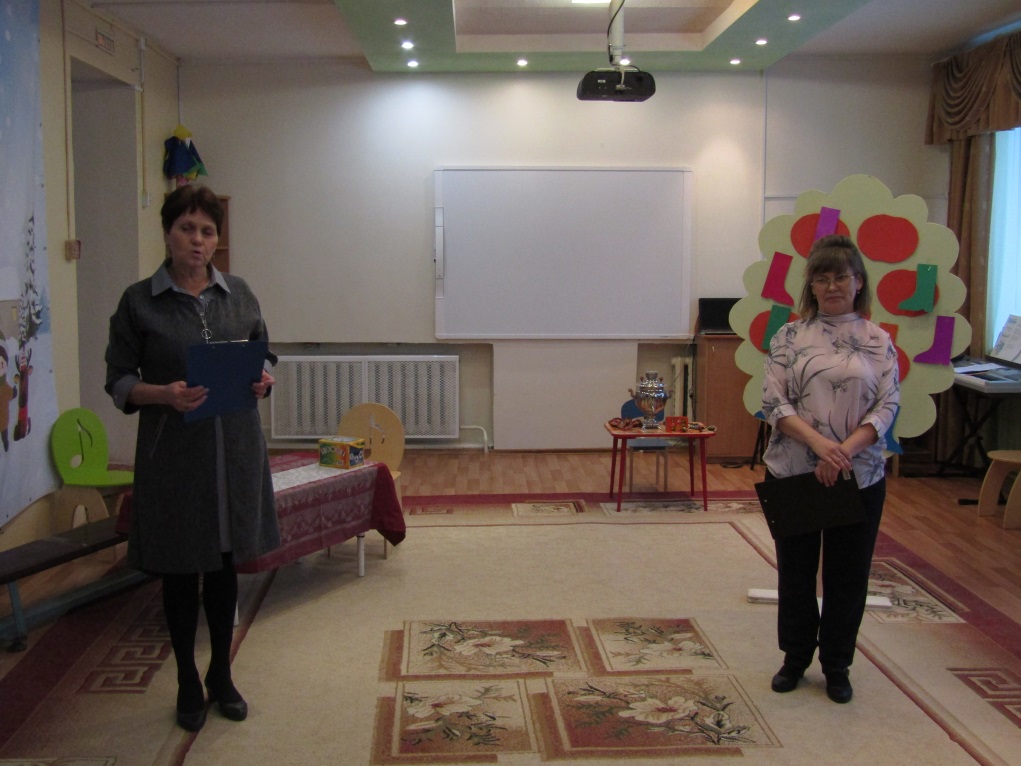 Психолог –Тихо-тихо сядем рядом, снова сказка входит в дом,В удивительном наряде – разноцветном, расписном.Здесь герои оживают, чудеса кругом витают.Сказку очень я люблю, и её я вам дарю.В начале нашей встречи мы поприветствуем друг друга, но в необычной форме. Проводится игра-приветствие «Волшебный сундучок» (родители по кругу достают из сундучка «фото» героя сказок и представляются именем этого героя.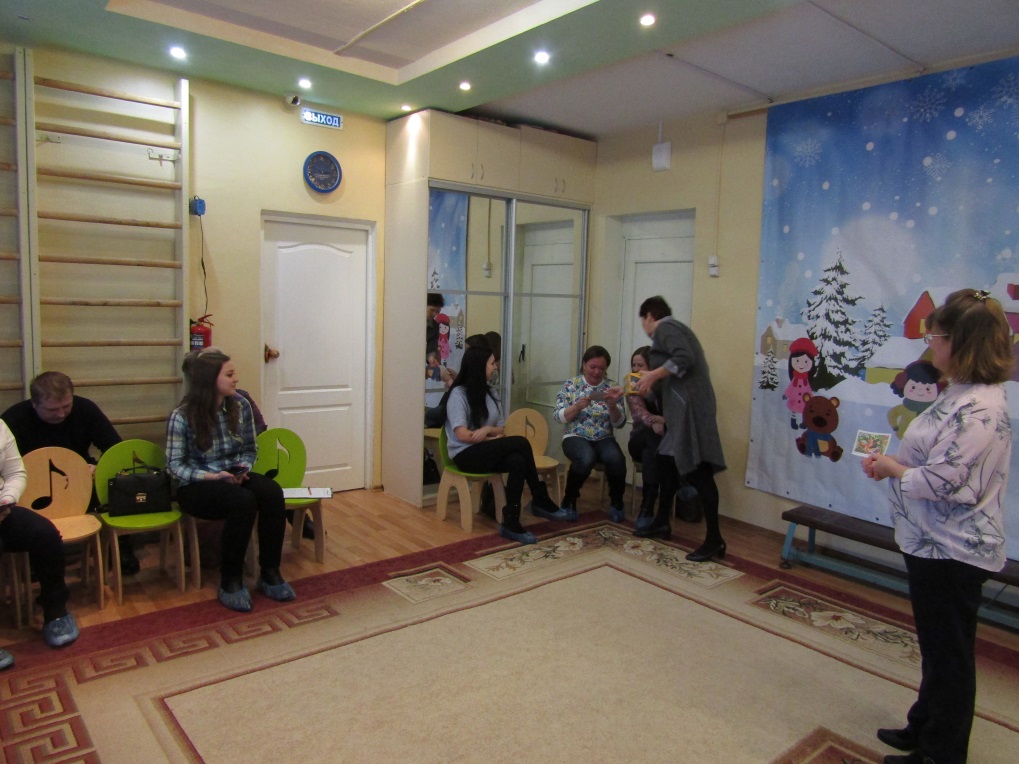  Логопед: Сегодня мы собрались, чтобы вспомнить чудесные сказки, которые являются средством воспитания в ребёнке способности сочувствовать, сопереживать героям. И это авторские сказки К.И.Чуковского.Корней Чуковский - один из любимых детских авторов. Его произведения написаны простым детским языком, эмоциональны, доступны для детей, легко воспринимаются, ведь К. И. Чуковский в своих сказках – играет с малышами, и для маленьких слушателей чтение этих сказок превращается в забавную игру. Но в то же время они очень ценны с точки зрения воспитания в детях бережного отношения к вещам (вспомните эту сказку! – «Федорино горе»), своему здоровью и внешнему виду («Мойдодыр») , развития в детях умения постоять за себя, воспитания желания помочь слабым(«Тараканище», «Муха-Цокотуха»).Давайте и мы вспомним некоторые сказки Чуковского, а поможет нам в этом его Чудо-дерево.Как у наших у ворот
Чудо-дерево растёт.Чудо, чудо, чудо, чудо
Расчудесное!Не листочки на нём,
Не цветочки на нём,
А чулки да башмаки,
Словно яблоки!Мы по саду пойдём,
 С Чудо- дерева сорвём
Туфельки, сапожки.
Новые калошки.А сапожки-не простые, в них загадки озорные…..( С Чудо-дерева срываем «сапожки», читаем загадки и отгадываем)в какой сказке все наоборот? («Путаница»)что просили животные в сказке «Телефон» (Слон - шоколад, крокодил -калоши, зайчатки - перчатки, мартышки - книжки)в какой сказке прославляли воробья? («Тараканище»)на чем ехали комарики? (на воздушном шарике)какая сказка начинается именинами, а кончается свадьбой? («Муха-Цокотуха»)В сказке «Доктор Айболит» есть животное гиппопотам. Как еще называем мы его? (бегемот)почему болели животы у цапель, которые просили прислать им капли, в сказке «Телефон»? (они объелись лягушками)кто приучил к порядку мальчика из сказки «Мойдодыр»? (Умывальник)кто проглотил солнце из сказки «Краденое солнце»? (крокодил)кто взял спички и  поджег море? (лисички)как звали командира мочалок? (мойдодыр)что купила муха на базаре? (самовар)кто посмел украсть солнце? (крокодил)как звали горе-хозяйку? (Федора)что случилось с бегемотом? (провалился в болото)как звали кровожадкого и беспощадного злодея (Бармалей)как звали детей крокодила? (Тотоша и Кокоша)назовите слово, которое кричал Мойдодыр? (карабарас)что подарили мухе блошки? (сапожки)кто спас солнце? (медведь)кто потушил пожар? (бабочка)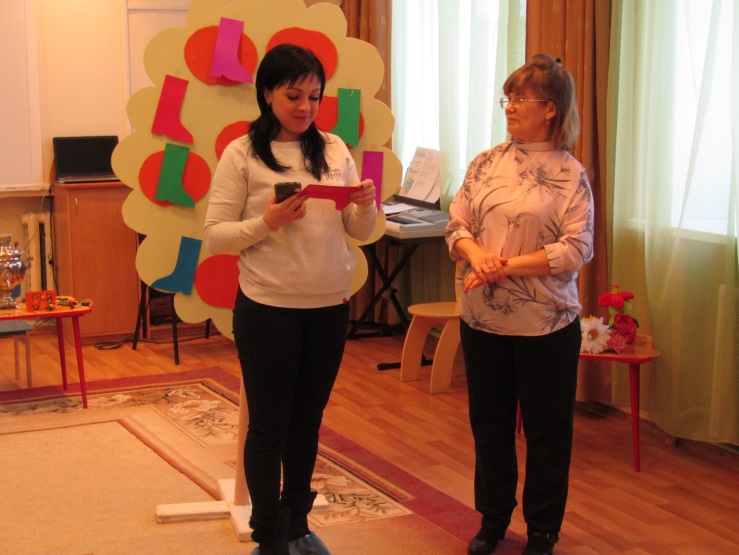 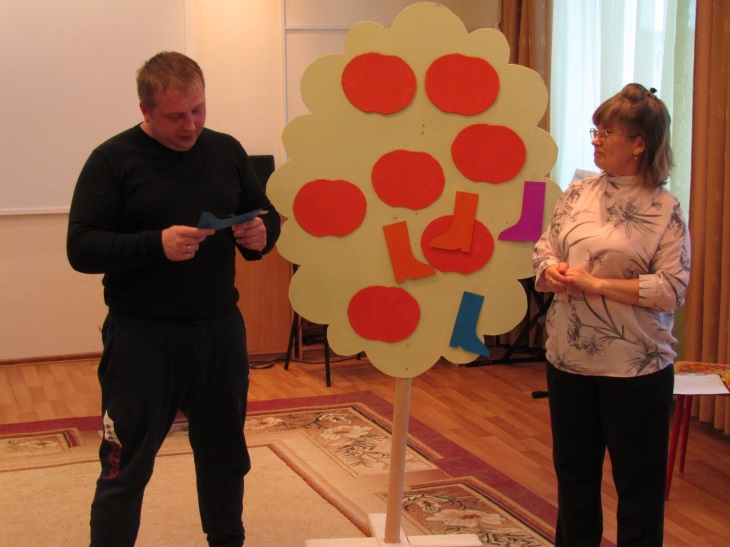 Вот сколько много сказок Чуковского мы вспомнили.Произведения К. И. Чуковского способствуют всестороннему развитию ребенка. Его книги помогают пробудить в детях воображение и фантазию, привить вкус к слову и культуре речи, учат доброте и справедливости, доставляют удовольствие.Психолог:Сказка нужна всем - и большим, и маленьким. Сказкой можно успокоить, поднять настроение, научить понимать друг друга, улучшить самочувствие. Сказка поможет скоротать время, познакомить с нравственными понятиями. Рассказывайте и читайте сказки детям. А хорошо знакомые сказки можно проиграть.Воспитатель:  в своей группе мы тоже читаем сказки К.И.Чуковского и своими силами, с вашей помощью (огромное спасибо за изготовленные с большой любовью костюмы) мы подготовили театральную постановку «Муха-Цокотуха», которую и предлагаем сейчас посмотреть.Дети показывают спектакль.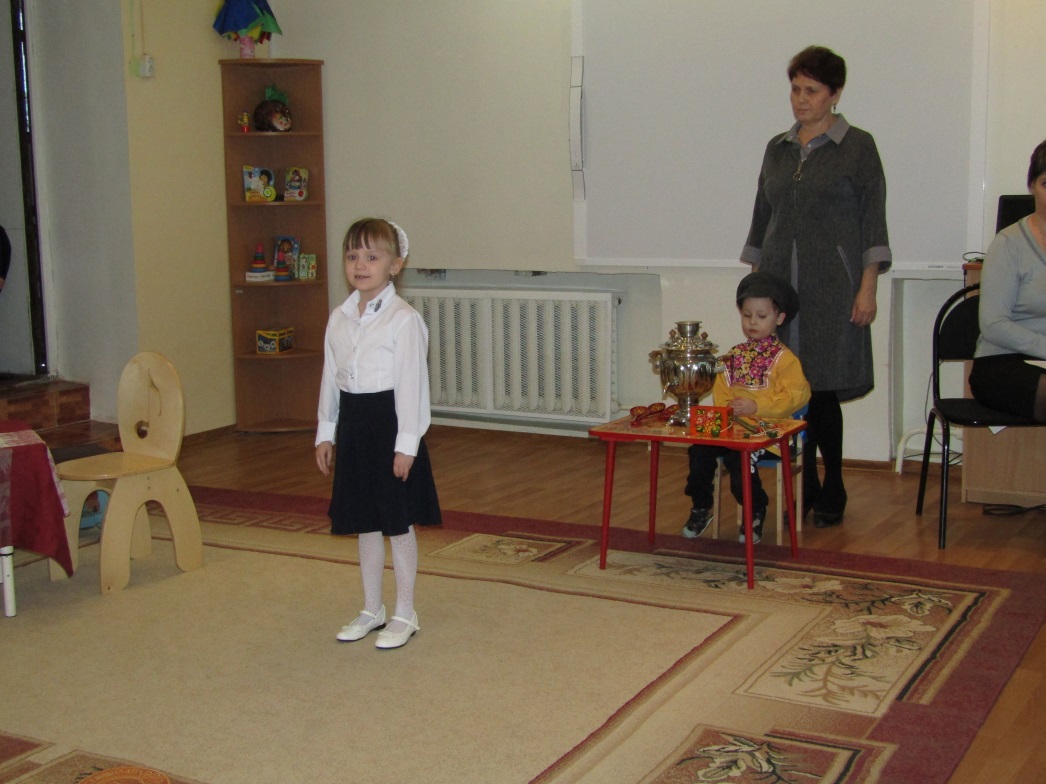 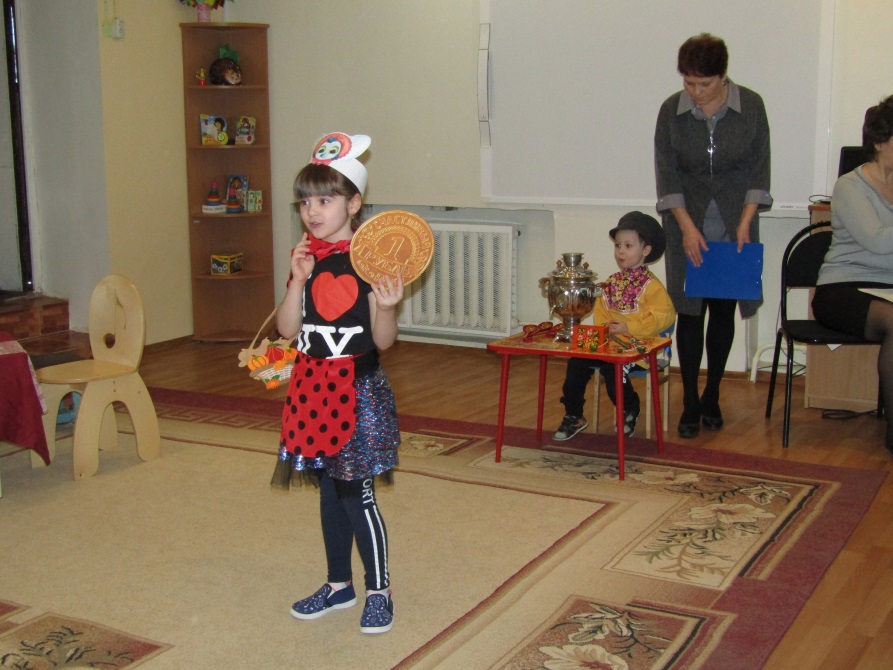 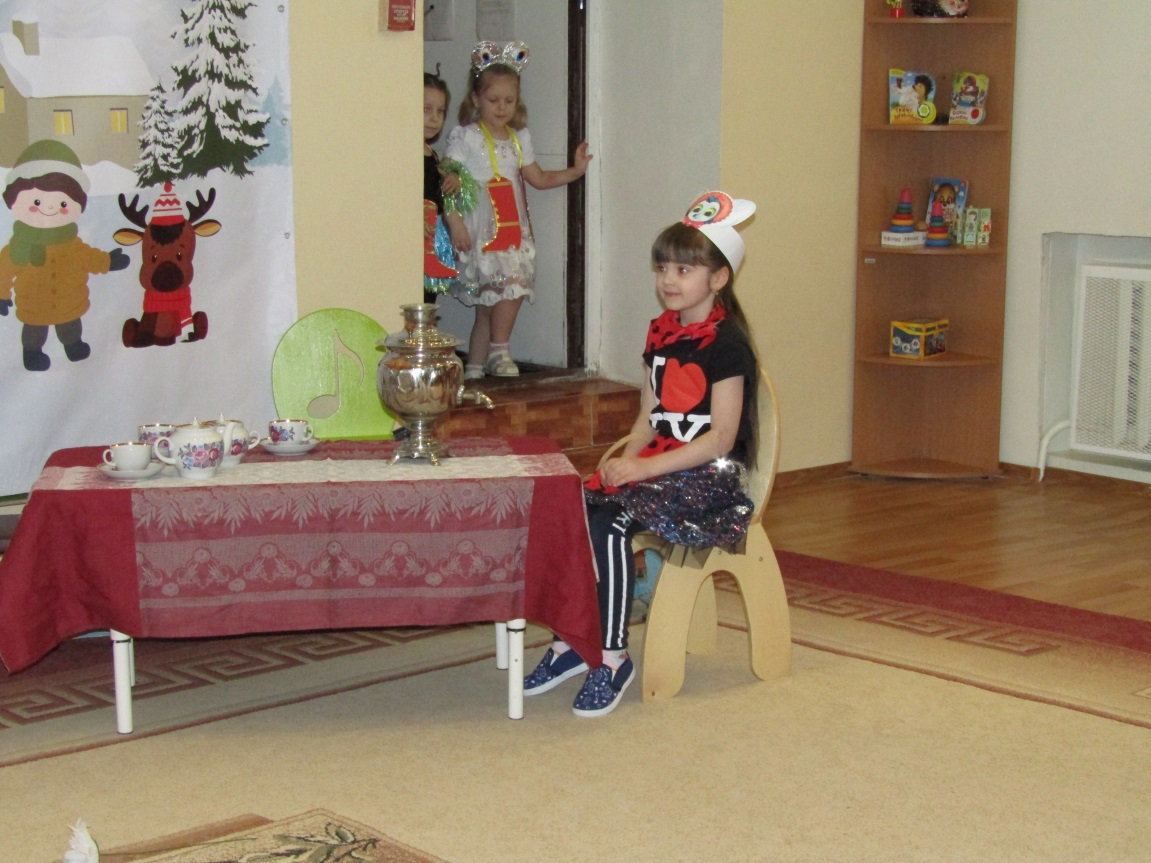 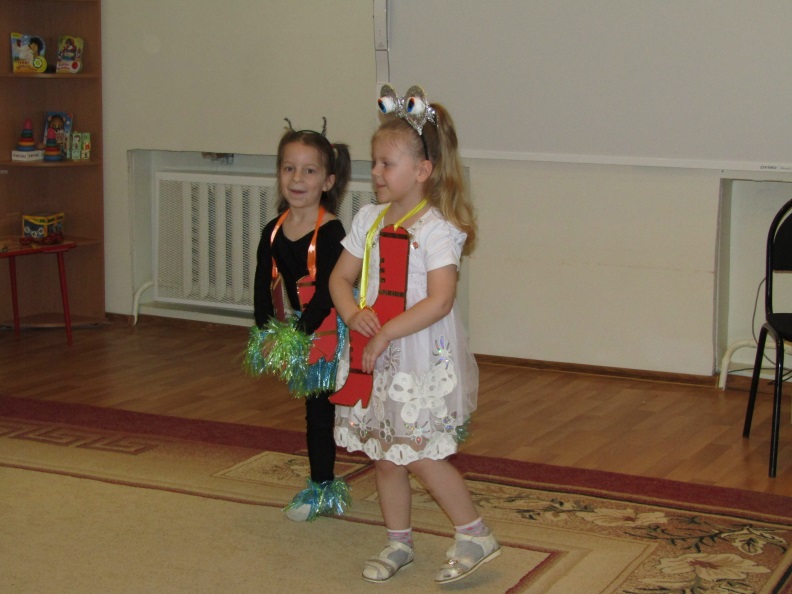 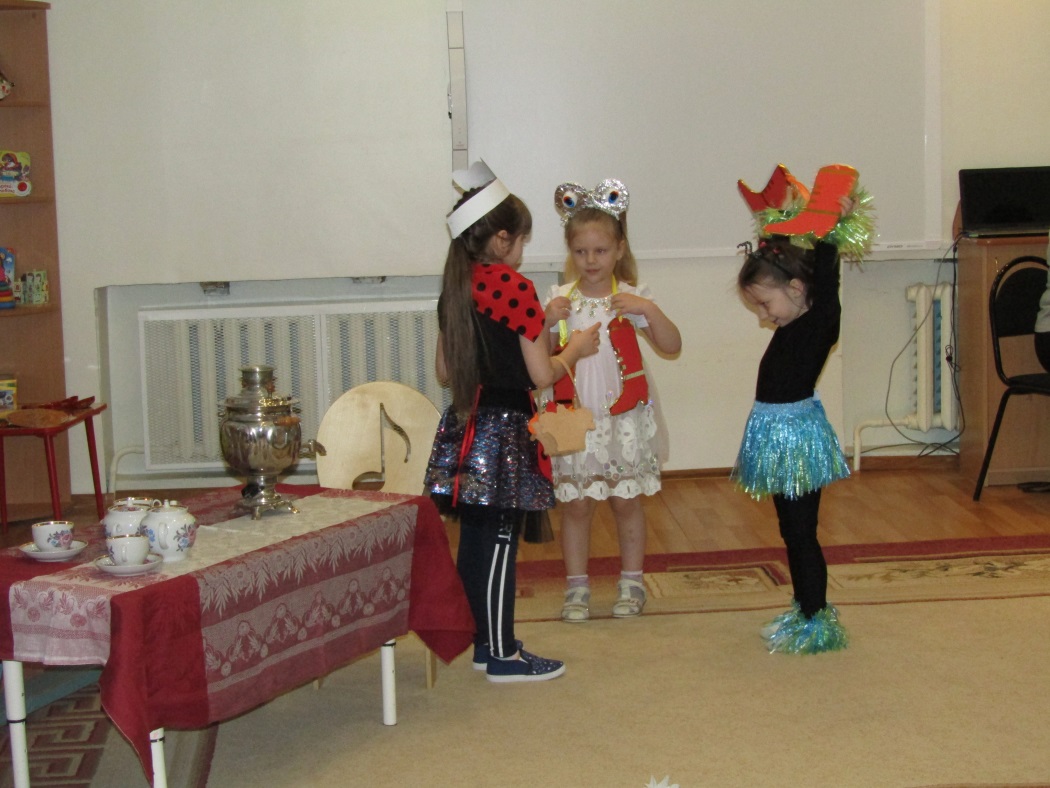 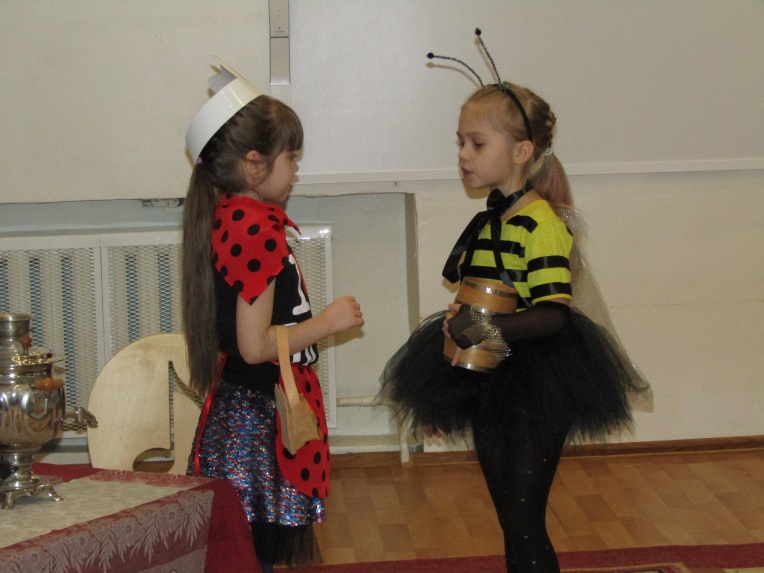 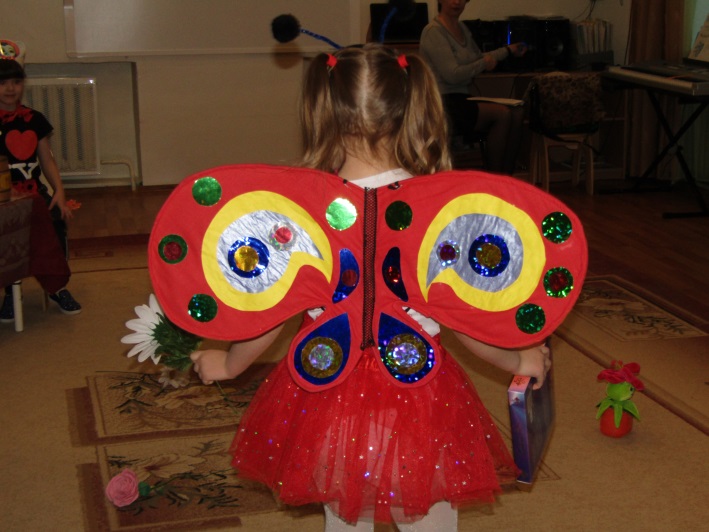 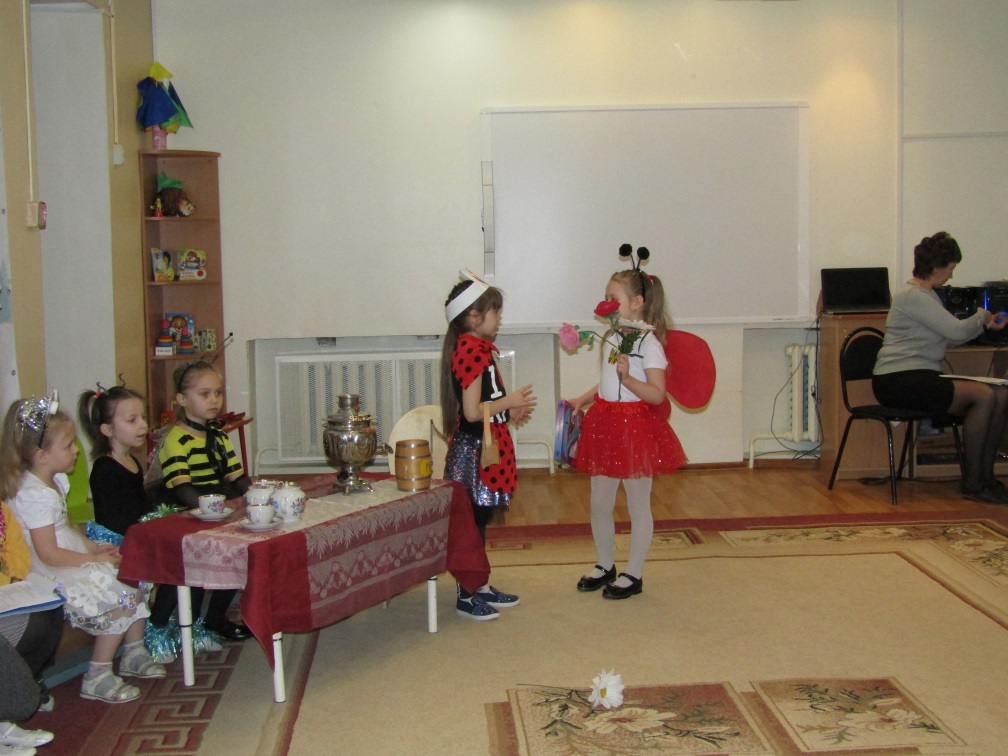 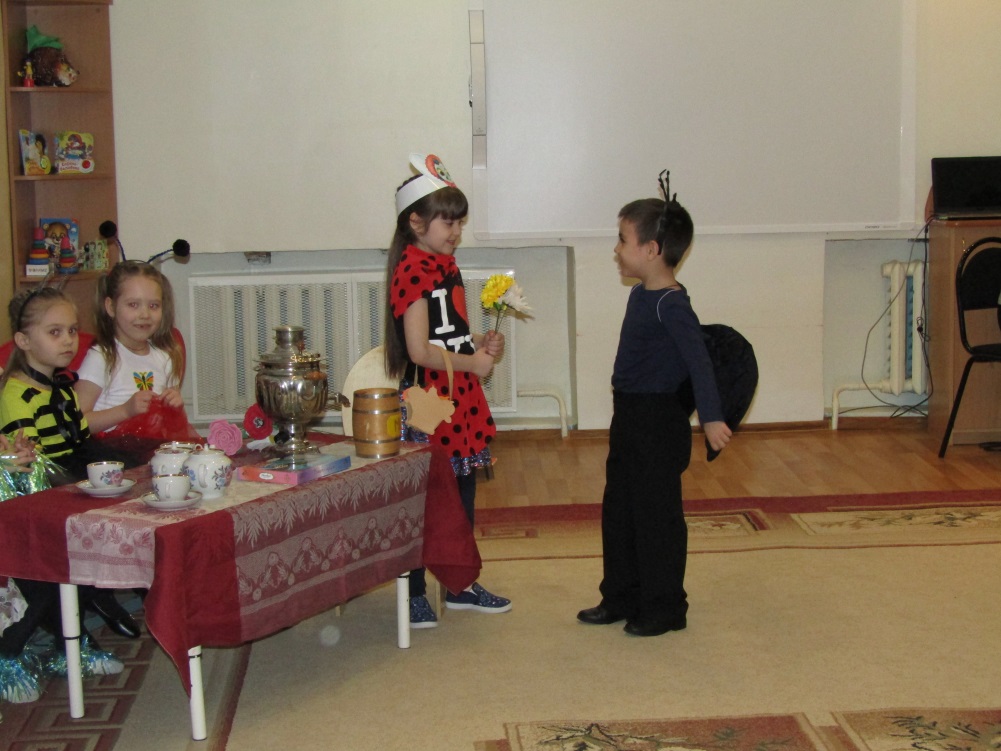 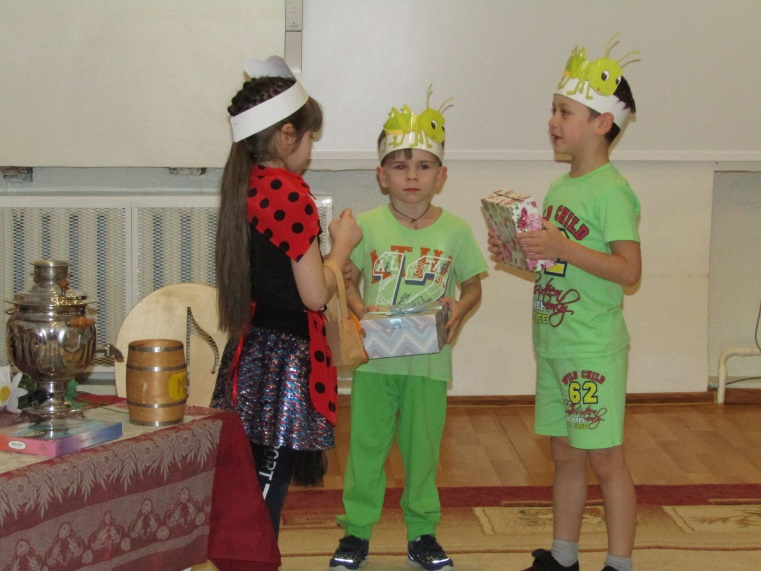 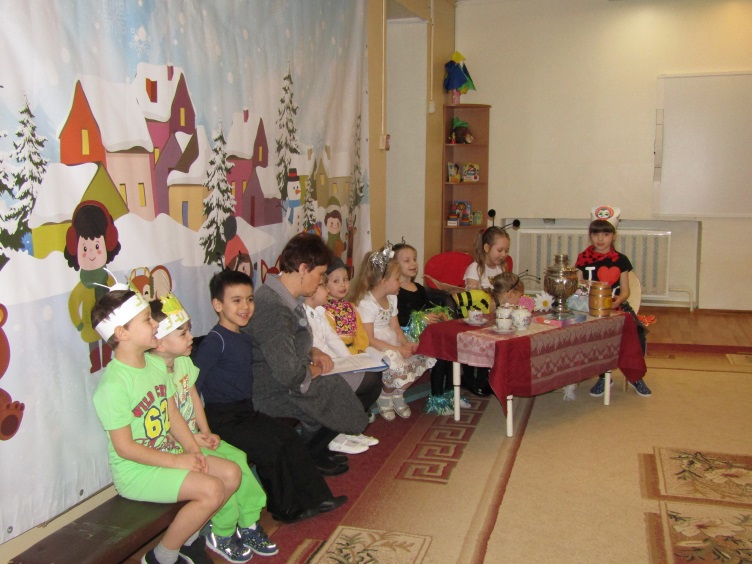 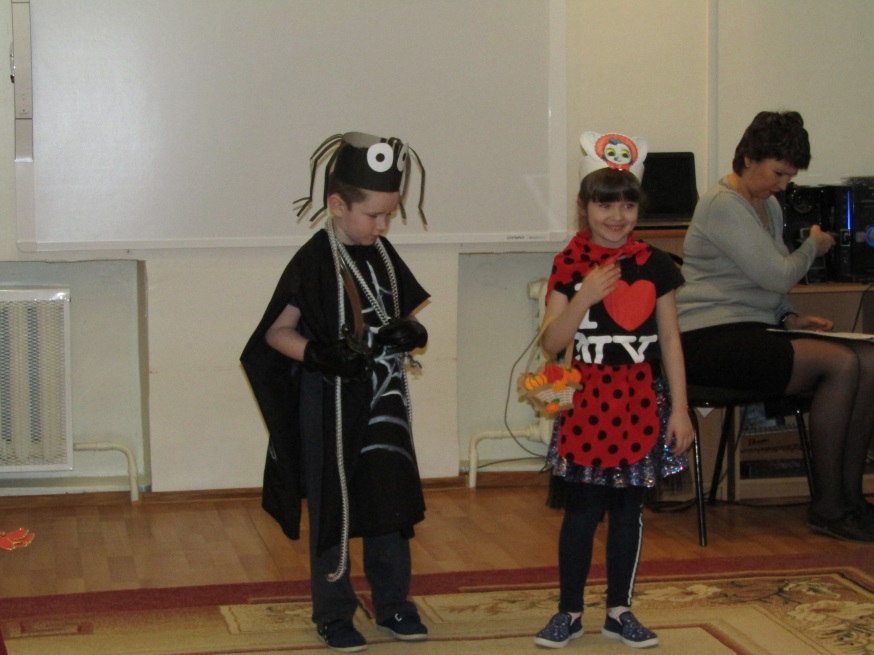 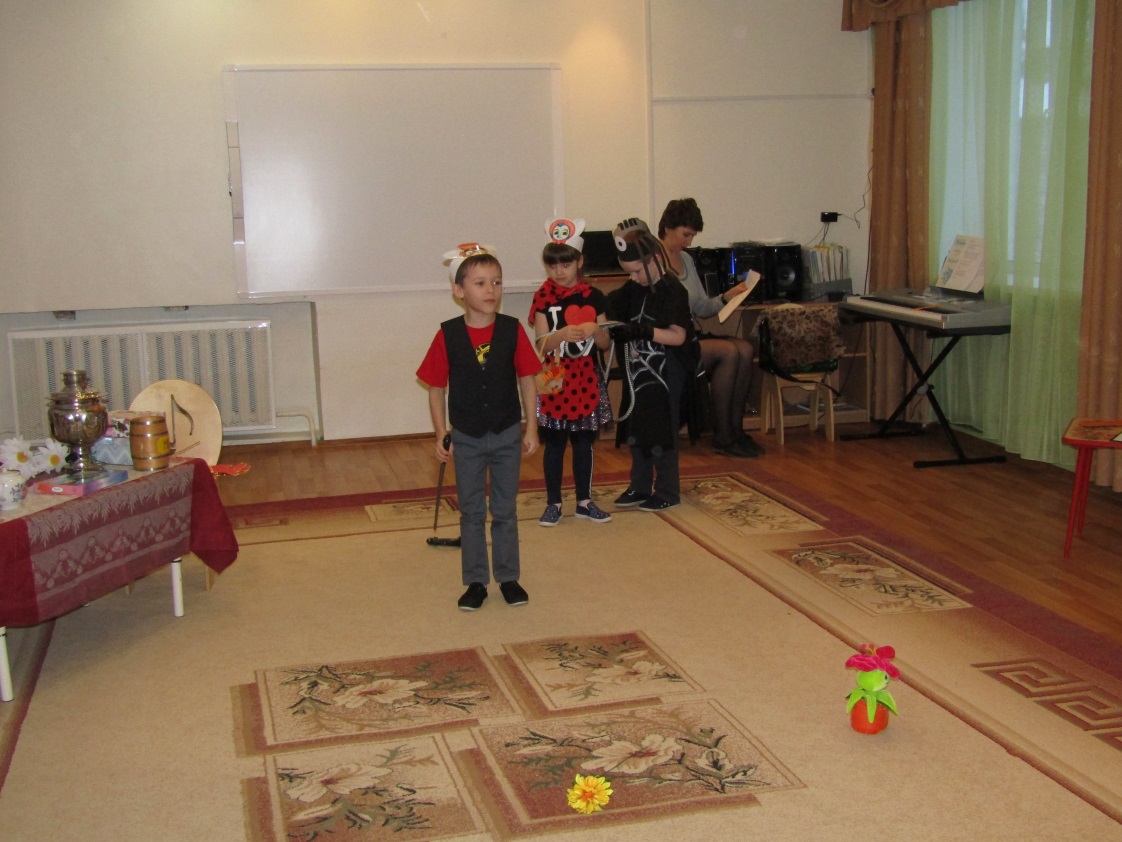 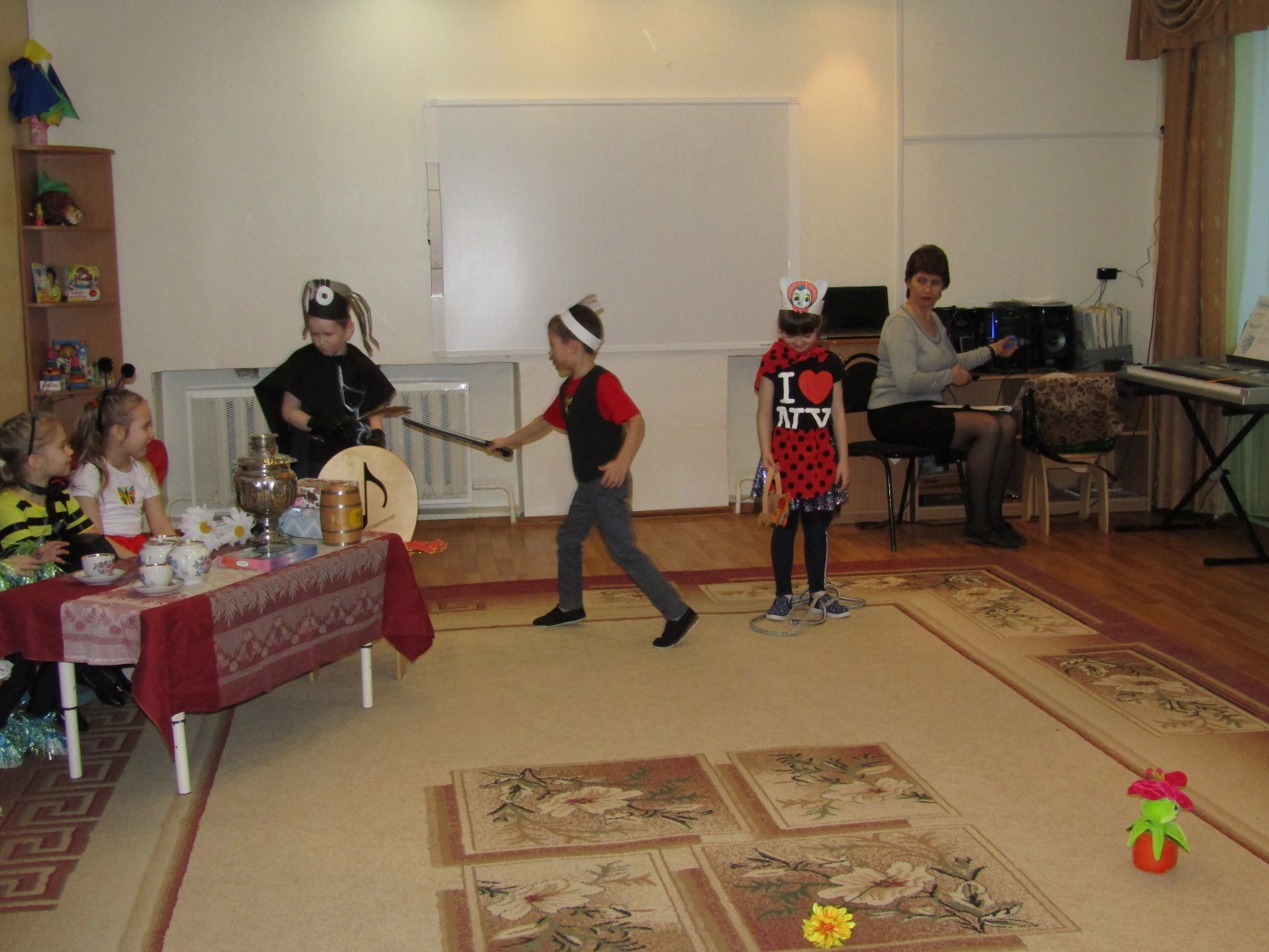 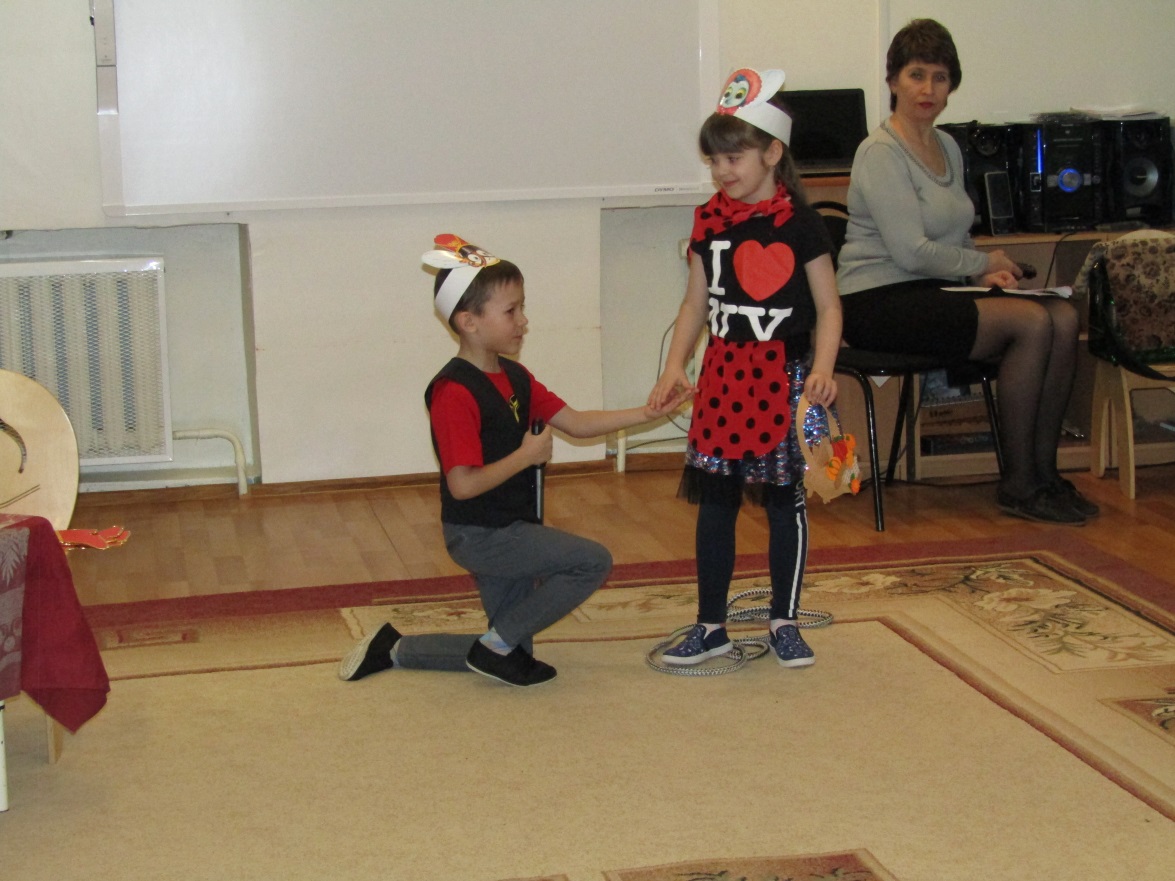 А теперь- танцуют ВСЕ!                                                 Флеш-моб «Мы вместе!»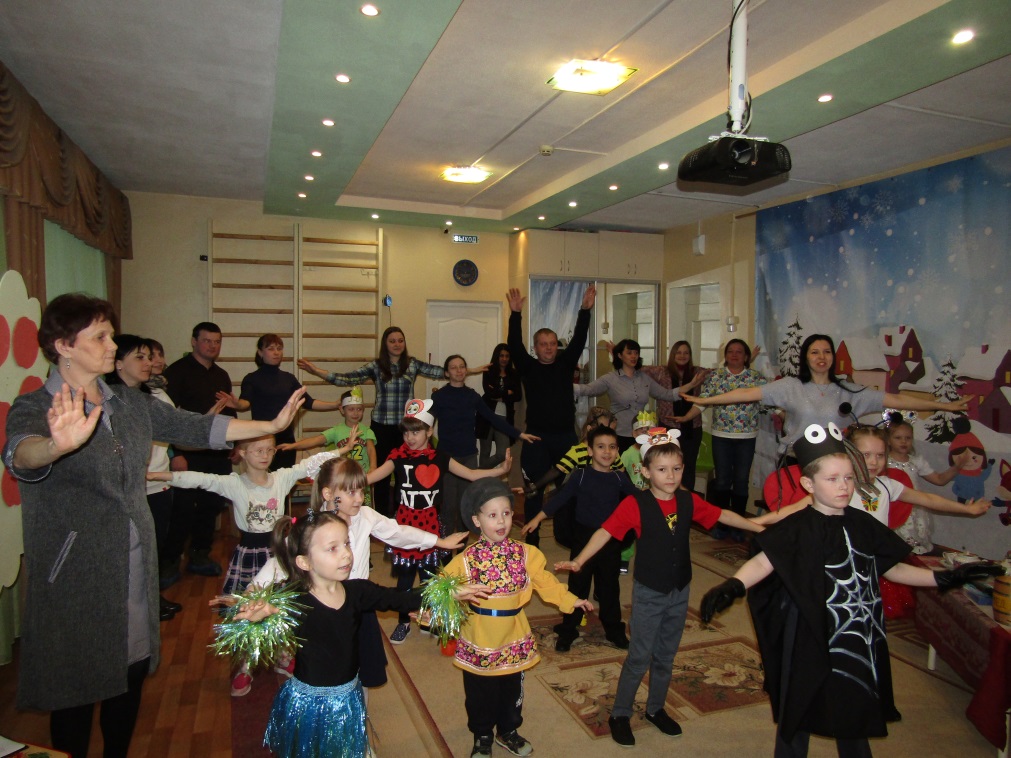 Вот и подошло к концу наше путешествие по сказкам К.И.Чуковского. мы очень рады, что вы хорошо знаете произведения этого замечательного автора.А теперь давайте встанем все в круг, возьмёмся за руки и скажем:«Мы справились. Мы вместе!»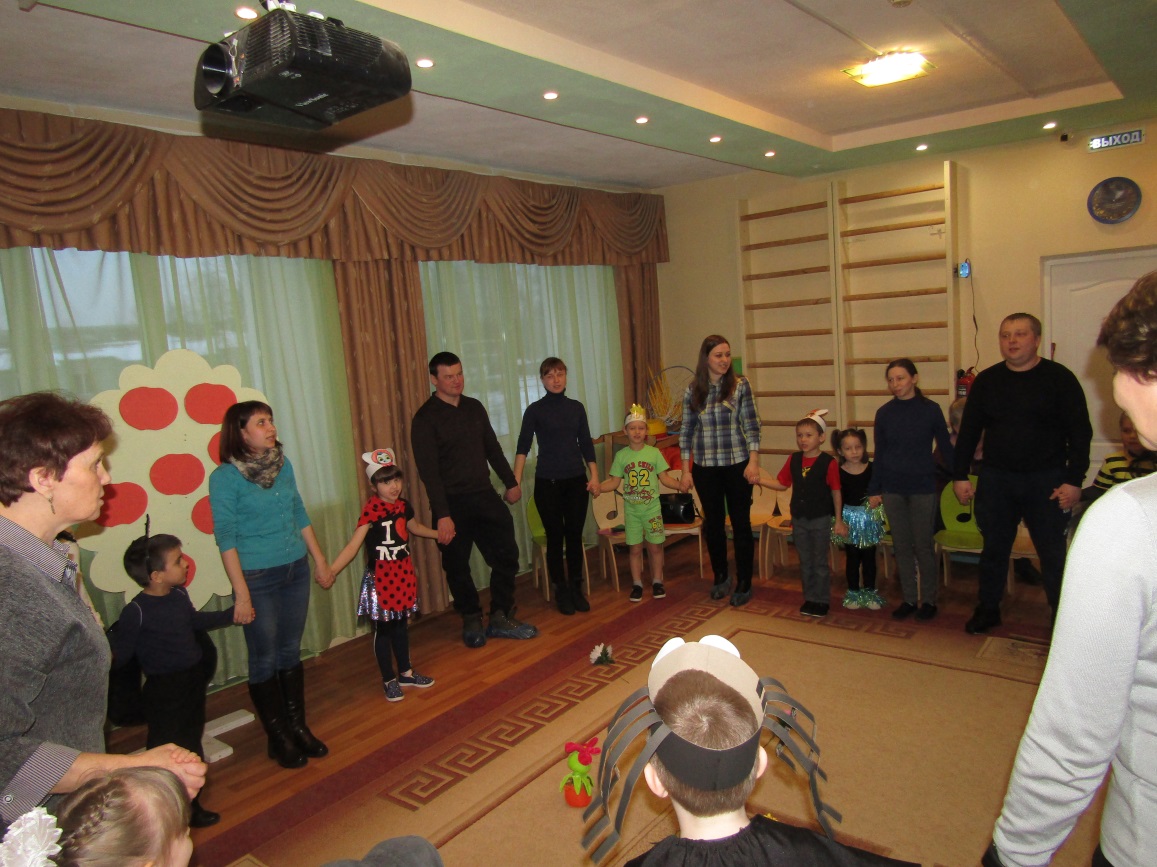 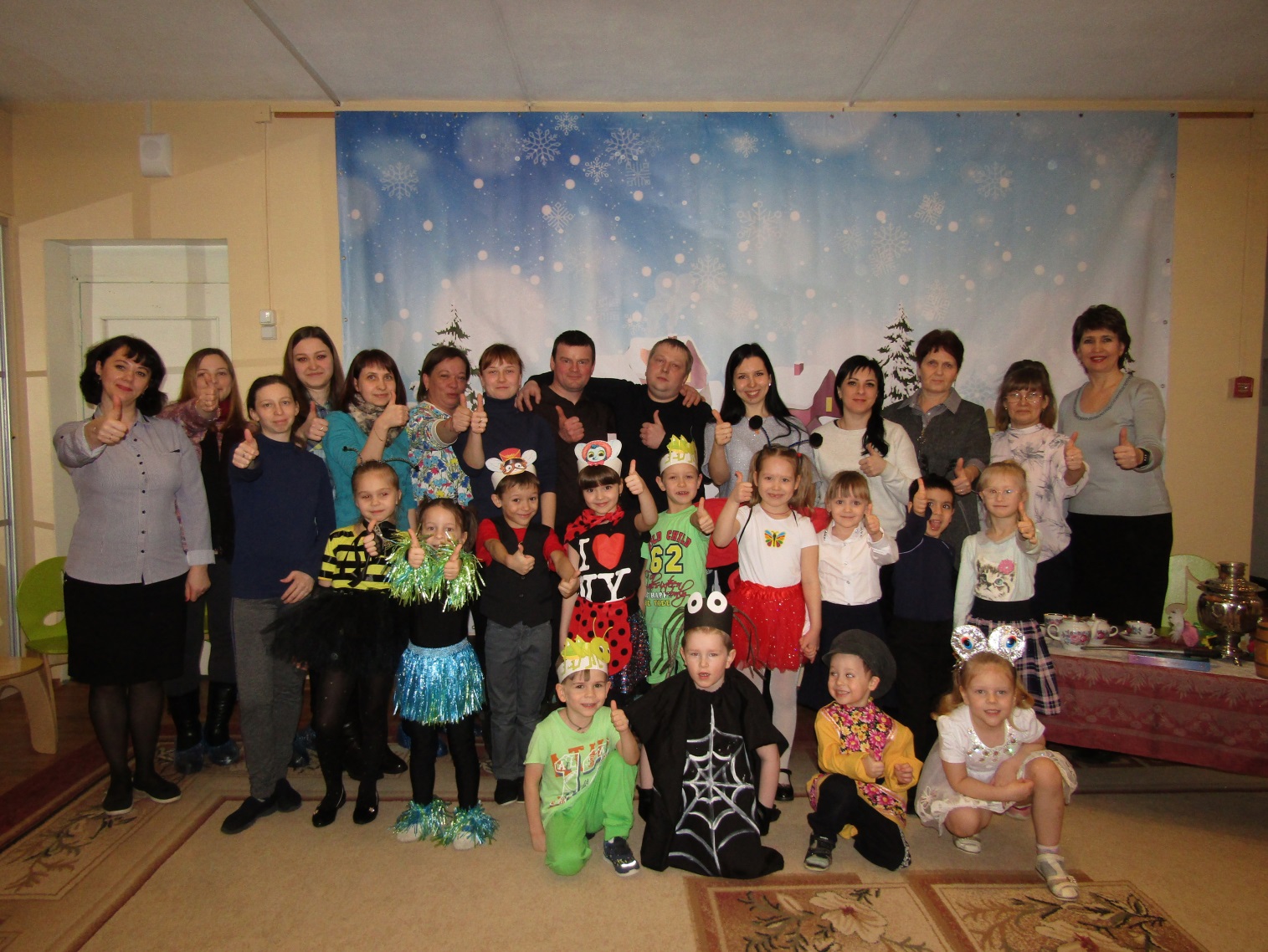 